Государственное учреждение образования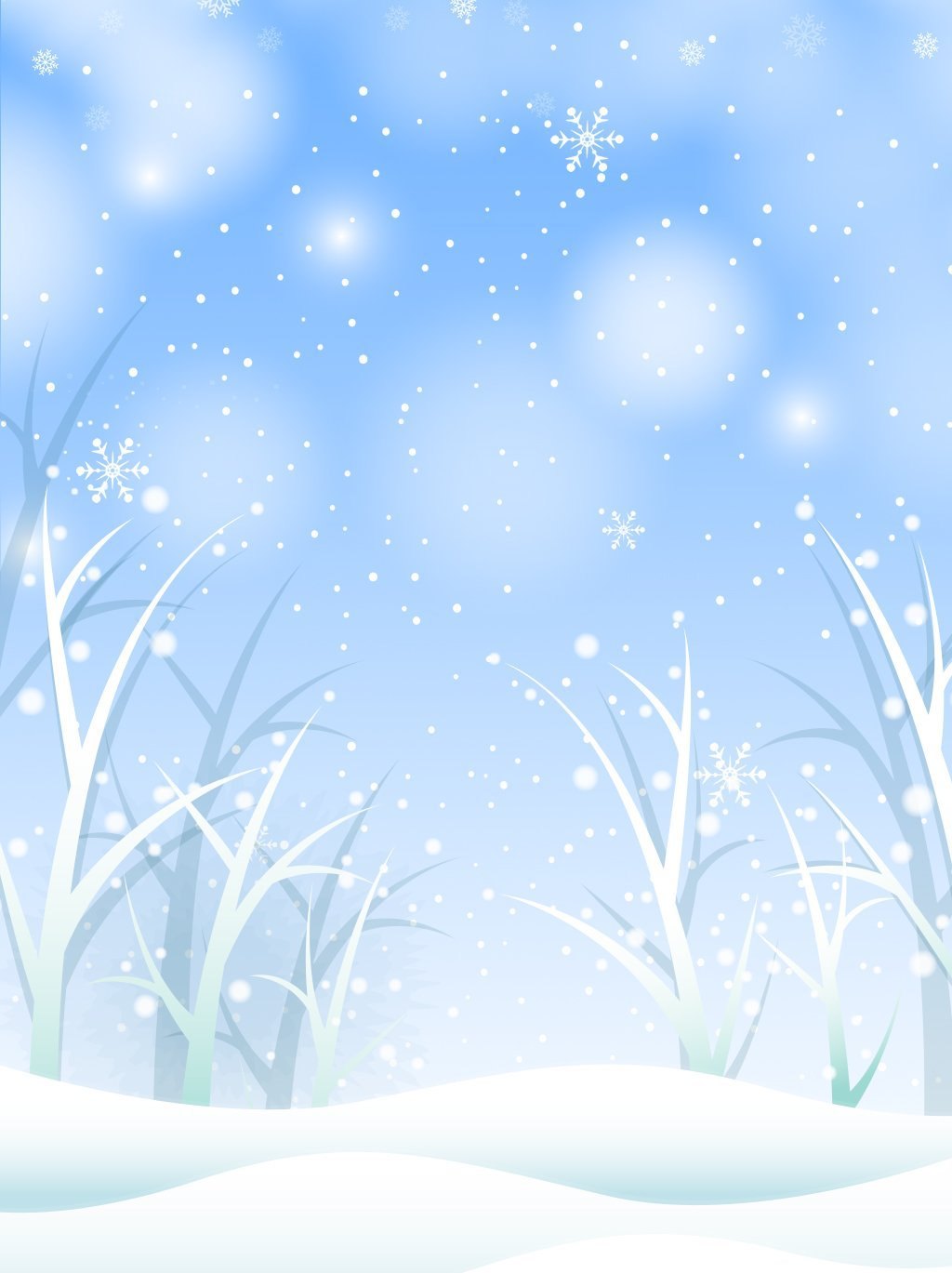 «Домоткановичская средняя школа Клецкого района»Проект зимних каникул  «Отдых с пользой!»                                                           Подготовил:                                                                                                                                                                         Салата И.В.,                                                                            заместитель директора                                                                                    по учебно-воспитательной                                                  работеКлецк, 2023Информационная карта проектаШкола в каникулярное время – это не только место для отдыха и развлечений, это уникальная возможность для самореализации и самовыражения. Четко спланированная система мероприятий развлекательного, развивающего, познавательного и оздоровительного характера обеспечивает уровень физического и психического развития детей. Удовлетворяется потребность растущего организма в отдыхе, творческой деятельности и движении, а также в укреплении здоровья. 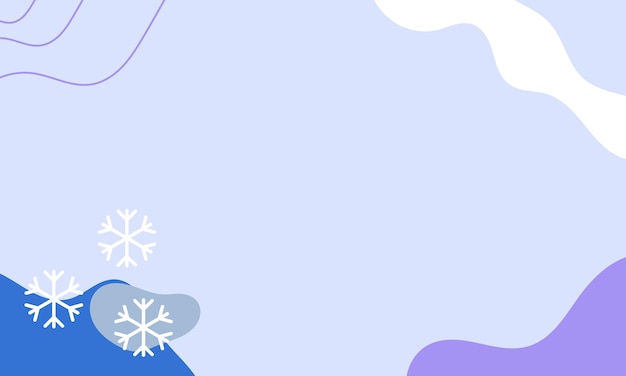 Проект «Отдых с пользой!» предполагает организацию различных видов деятельности детей во время зимних каникул по нескольким направлениям: работа с одаренными детьми по подготовке к олимпиадам и научно-практическим конференциям, работа по профориентации, участие в акциях, реализация волонтерских проектов, спортивно-массовые мероприятия. Цель проекта: Создание условий для максимально эффективного, интересного, разнообразного, познавательного и развивающего досуга учащихся во время зимних каникул. Задачи проекта:Организовать максимальную занятость детей.Активизировать совместную работу ученического, педагогического и родительского коллективов.Развить личность каждого ребенка через самореализацию в условиях игровых и творческих ситуаций.Формирование патриотических чувств, любви к родному краю, своему поселку. Сроки реализации проекта: 24.12.2023 – 06.01.2024Основное содержание проекта «Отдых с пользой!»Проект «Отдых с пользой!» для учащихся 1-10 классов состоит из четырёх аспектов, которые будут проводиться параллельно во время каникул: первый аспект это работа с одаренными детьми «Путь к успеху», второй аспект проведение мероприятий и бесед направленных н безопасность жизнедеятельности «Безопасность на каникулах», третий аспект это участие в республиканских благотворительных акциях «Наши дети!» и «От всей души!», а так же четвертый аспект это популяризация волонтерского движения посредством участия в акциях и мероприятиях волонтерского отряда «Созидатели» и тимуровского отряда «Новое поколение».  Проект «Путь к успеху» Дети — это будущее любой страны, а одаренные дети — её интеллектуальный потенциал. Задача учителя, как можно раньше выявить способности в своих учениках, создать условия для их развития, чтобы в будущем эти дети могли составить гордость и славу своей семьи, школы, малой Родины, а в итоге и своего Отечества (В.А. Сухомлинский). Выявление, поддержка, развитие и социализация одаренных детей является одним из приоритетных направлений современного образования. Необходимо организовать досуг одаренного ребенка в естественной для него среде, обучать и воспитывать, не выводя его из круга обычных сверстников, создав условия для развития и реализации его выдающихся возможностей. Способный, одаренный ученик – это высокий уровень каких-то способностей человека. Поэтому одним из важных этапов проекта является блок «Путь к успеху» для высокомотивированных детей.Цель: создание условий для целенаправленного выявления, обучения и развития, поддержки и сопровождения одаренных детей, их самореализации в различных видах деятельности.Задачи:совершенствование системы выявления, обучения и развития, поддержки и сопровождения одарённых обучающихся;совершенствование системы дополнительного образования школы, слияние основного и дополнительного образования;совместная с родителями поддержка талантливого ребенка в реализации его интересов в школе и семье; В результате реализации данного аспекта будет:- сформирована система работы с одаренными детьми;- создана база данных одаренных детей школы;- усовершенствована форма работы с одаренными и способными детьми. «Безопасность на каникулах»Данное направление нацелено на обучение детей мерам безопасности во время зимних каникул, правилам поведения при эвакуации, действиям при пожаре; безопасному поведению на льду; формирование и развитие человеческих ценностей, патриотизма, неравнодушия к попавшим в беду.Мероприятия по реализации данного направления:Ожидаемые результаты:Результатом осуществления цели данного направления будет являться формирование и повышение уровня культуры безопасности, воспитание патриотизма, формирование личностных качеств подрастающего поколения, чувства ответственности за свою судьбу, жизнь и здоровье окружающих.2.3 «Воспитание патриотизма и волонтерская деятельность» Любовь ребенка к малой Родине начинается с отношения к самым близким людям, с любви к своему дому, улице и городу. Прекрасные возможности в воспитании патриотизма предоставляет знакомство детей с традициями, обычаями, бытом, искусством. Ведь душа каждой страны заключается в ее творчестве, в том числе и народном. Данное направление основано на воспитании любви к Родине, развитию эстетического вкуса, развитию творческих способностей для того, чтобы молодежь становилась носителем народной памяти, сохраняя в дальнейшем многовековое наследие. Цель: формирование у обучающихся гражданственности, патриотизма, активной жизненной позиции для успешной их социализации посредством вовлечения обучающихся, педагогов, родителей в активную деятельность по патриотическому воспитанию.Задачи:с помощью практических занятий раскрыть творческий потенциал детей и расширить их общекультурный уровень;расширить кругозор детей, словарный запас при знакомстве с предметами быта;воспитать у детей гордость за свою республику, уважительное отношение к истории, культуре, языку, своему народу, малой Родине;привлечь родителей к активному участию в организации и проведении фольклорных досугов, посиделок, экскурсийМероприятия по реализации данного направления:Ожидаемые результаты:- привитие любви к родному краю, родному языку;- раскрытие творческого потенциала обучающихся;- воспитание у детей гордости за свою республику, уважительное отношение к истории, культуре, своему народу, малой Родине;- привлечение родителей к совместной работе в воспитании детей.3. План реализации проекта в каникулярное время4. Ожидаемые результаты реализации проектаПроект «Отдых с пользой!» поможет создать условия для эффективного, интересного, разнообразного, познавательного и развивающего досуга учащихся во время зимних каникул, организовать максимальную занятость детей, активизировать совместную творческую работу ученического, педагогического и родительского коллективов, а также формировать патриотические чувства, любви к родному краю, родному языку, к своему городу. При этом проект параллельно будет затрагивать все аспекты воспитательной и учебной работы.№Мероприятие Дата Ответственные 1Акция «Безопасный отдых»(инструкции о правилах безопасного поведения на железнодорожном и автомобильном транспорте, на льду, при автомобильном транспорте, проведении новогодних праздничных мероприятий, о запрете использования наушников и мобильных телефонов вблизи железнодорожного пути и автомобильных дорог, о применении мигалок в темное время суток, правила поведения в общественных местах)24.12.2023(10:00)Классные руководители 1-10 классов2Экскурсия в Клецкий РОЧС26.12.2023(11:00)Хомич С.В., руководитель по ВПВ3Интерактивный диалог «Безопасный отдых»26.12.2023(09:00)Гриб Т.М., педагог социальный4Деловая игра «Питание и здоровый образ жизни»29.12.2023(11.00)Карпович Л.Л., классный руководитель№МероприятиеДатаОтветственные1.Краязнаўчая віктарына “Падарожжа па старонках гісторыі Беларусі”26.12.2023(13:00)Качалоўская І.Г., настаўнік гісторыі2.Інфарм-дайджэст “Хто такі патрыёт?”27.12.2023Хоміч С.В., настаўнік фізічнай культуры і здароўя3.Новогоднее поздравление одиноким и пожилым людям от членов отряда Тимуровцев «Новое поколение»28.12.2023(12:00)Вареник А.И., педагог-организатор4.Спортивная программа «Зимние развлечения»30.12.2023(10.00)Ковач В.В., учитель физической культуры5.Круглы стол “Мая роля ў сям’і. Правы і абавязкі”30.12.2023(11.00)Хоміч С.В., класны кіраўнік6.Акция «Рождественский подарок» для детей-инвалидов, опекунских семей.03.01.2024(10.00)Гриб Т.М., педагог социальный7.Квэст гульня “Шляхамі герояў” 03.01.2024(11.00)Хоміч С.В., кіраўнік па ваенна-патрыятычнаму выхаваннюИнформационно-просветительский час «Из истории празднования Нового года»03.01.2024(13.00)Дудкоў М.П., класны кіраўнік8.Акция «Покормим птиц»04.01.2024(12.00)Гриб Т.М., классный руководитель9.Творческая мастерская «Подари добро» по изготовлению рождественских открыток для пожилых людей.05.01.2024(10.00)Антонович Д.А., учитель химии10.Трудовая акция «Протяни руку помощи» помощь в хозяйственных делах пенсионерам проживающим в аг.Домоткановчи волонтерским отрядом «Созидатели»06.01.2024(12.00)Качаловская И.Г., учитель истории11.Экскурсія ў Нясвіжскі замак “Тайна хрустального башмачка” 06.01.2024(11.00)Зуйкевіч А.М., класны кіраўнік№п/пНазва мерапрыемстваДатаУдзельнікіАдказныя1.Акцыя «Бяспечныя канікулы»(інструктаж аб правілах бяспечных паводзін на чыгуначных и аўтамабільных дарогах, на лёдзе, пры аўтамабільных перавозках, правядзенні навагодніх святочных мерапрыемстваў, аб забароне выкарыстання навушнікаў і мабільных тэлефонаў паблізу чыгуначнага палатна і аўтамабільных дарог, аб выкарыстанні флікераў у цёмны час сутак, правілах паводзін у грамадскіх месцах)24.12.2023(10:00)1-11 класыКласныя кіраўнікі 1-11 класаў2.Інтэрактыўны дыялог «Бяспечныя канікулы»26.12.2023(10:00)1-4  класыГрыб Т.М.,педагог сацыяльны3.Экскурсія ў Клецкі раённы аддзел па надзвычайных сітуацыях26.12.2023(11:00)5-10 класыХоміч С.В., кіраўнік па ваенна-патрыятычнаму выхаванню 4.Краязнаўчая віктарына «Падарожжа па старонках гісторыі Беларусі»26.12.2023(13:00)5-8 классКачалоўская І.Г., настаўнік гісторыі5.Удзел у раённым навагоднім мерапрыемстве «Цудоўнай ёлкі харавод»26.12.2023(12:00)3-5 классЗуйкевіч А.М., класны кіраўнік6.Новогодний утренник «Новогоднее чудо» (I-VI классы)27.12.2023(10:00)1-4 класыВарэнік Н.І.,педагог-арганізатар7.Новогодний утренник «Новогодние огни приглашают в сказку» (V-VII)27.12.2023(12:00)5-7 класыВарэнік Н.І.,педагог-арганізатар 8.Інфарм-дайджэст “Хто такі патрыёт?”27.12.2023(13.00)8-10 классХоміч С.В., кіраўнік па ваенна-патрыятычнаму выхаванню 9.Віншаванне з навагоднімі святамі адзінокіх і састарэлых людзей членамі цімураўскага атрада «Новае пакаленне»28.12.2023(12:00)7-8 класыВарэнік Н.І.,педагог-арганізатар10.Новогодний вечер «И загорится новогодняя звезда…» 28.12.2023(17.00)7-10 класКачалоўская І.Г.,настаўнік гісторыі11.Інтэлектуальная гульня «Гучы, роднае слова»29.12.2023(11.00)5-10 класыКарповіч Л.Л., класны кіраўнік 12.Дзелавая гульня «Харчаванне і здаровы лад жыцця»29.12.2023(11.00)1-4 класыХоміч А.У., класны кіраўнік13.Спартыўная праграма «Зімовыя забавы»30.12.2023(10.00)1-10 класыКовач У.У., настанік ФКіЗд 14.Віртуальнае падарожжа па малой радзіме “Падарожжа дылетанта”30.12.2023(11.00)1-4 класыБурак Г.М., класны кіраўнік15.Круглы стол “Мая роля ў сям’і. Правы і абавязкі”30.12.2023(12.00)5-10 класыХоміч С.В., класны кіраўнік16.Акция «Рождественский подарок» для детей-инвалидов, опекунских семей.03.01.2024(10.00)9-11 класыГрыб Т.М, педагог сацыяльны17.Квэст гульня “Шляхамі герояў” 03.01.2024(11.00)1-4 класыХоміч С.В., кіраўнік па ваенна-патрыятычнаму выхаванню18.Інфармацыйна-пазнавальная гадзіна «З гісторыі святкавання Новага года»03.01.2024(13.00)7-8 класыДудкоў М.П., класны кіраўнік19.Гульнявая праграма “Калі ўсім весела”04.01.2024(10.00)1-2 класыЗуйкевіч А.М., класны кіраўнік20.Акцыя “Пакарміце птушак”04.01.2024(12.00)4 класГрыб Т.М.,класны кіраўнік 21.Конкурсна-гульнёвая праграма “Загадалкі”05.01.2024(10.00)3-4 класыБурак Г.М.,класны кіраўнік22.Творческая мастерская «Подари добро» по изготовлению рождественских открыток для пожилых людей.05.01.2024(10.00)5 класАнтановіч Д.А.,настоўнік біялогіі23.Гадзіна зносін “Ахова навакольнага асяроддзя” 05.01.2024(10.00)9-11 класыКовач У.У.,класны кіраўнік24.Трудовая акция «Протяни руку помощи» помощь в хозяйственных делах пенсионерам проживающим в аг.Домоткановчи волонтерским отрядом «Созидатели»06.01.2024(12.00)1-3 класыКачалоўская І.Г.,настаўнік гісторыі25.Экскурсія ў Нясвіжскі замак “Тайна хрустального башмачка” 06.01.2024(11.00)3-6 класЗуйкевіч А.М.., класны кіраўнік